Bijlage bij Handleiding Omgevingsloket: Aanvraag omgevingsproject indienen (permanent terras)Plannen en foto’sVolgende plannen zijn noodzakelijk om bij de aanvraag tot een permanent terras te voegen:Foto 1, foto 2, foto 3: 3 kleurenfoto’s van de locatieBeschrijvende nota: 1 beschrijvende nota: hierin beschrijft u tekstueel hoe uw terras er zal gaan uitzien. Minimaal volgende zaken worden besprokenHoogte ondervloerHoogte panelen en kleur panelenPlaatsing van de luifel en kleur luifelGebruikte materialenAfmetingen en oppervlakte van uw constructieInplantingsplan: Inplantingsplan nieuwe toestandGevel bestaand, gevel nieuw: Gevelzicht bestaand en nieuw (indien van toepassing) – hier ook de luifel op aanduideden en de gebruikte materialenSnede: Doorsnede nieuw – hier ook de gebruikte materialen en luifel aanduidenDe woorden in het vet zijn de titels namen die u uw afzonderlijke bijlagen dient te geven. De plannen dien als aparte pdf’s opgeladen te worden op het Omgevingsloket. Op alle plannen dienen eveneens afmetingen vermeld te worden. Voor de vormgeving en materiaalgebruik verwijzen wij naar de reglementen inzake horecaterrassen. 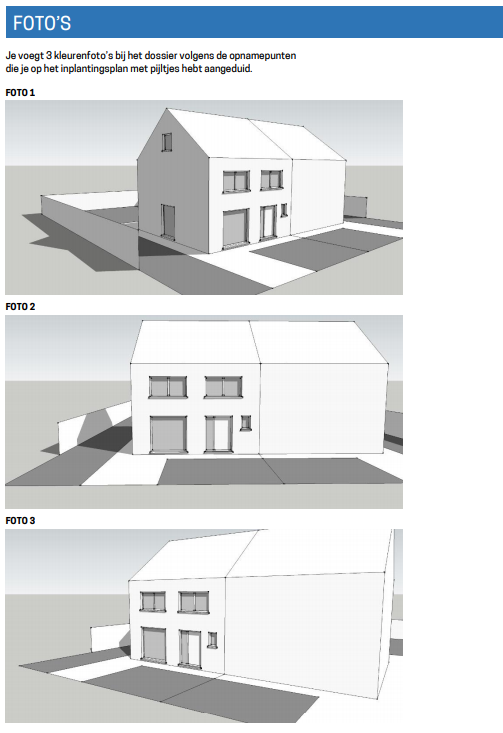 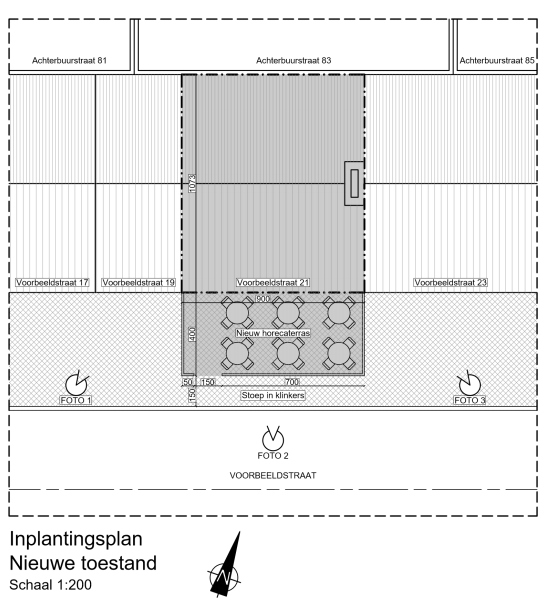 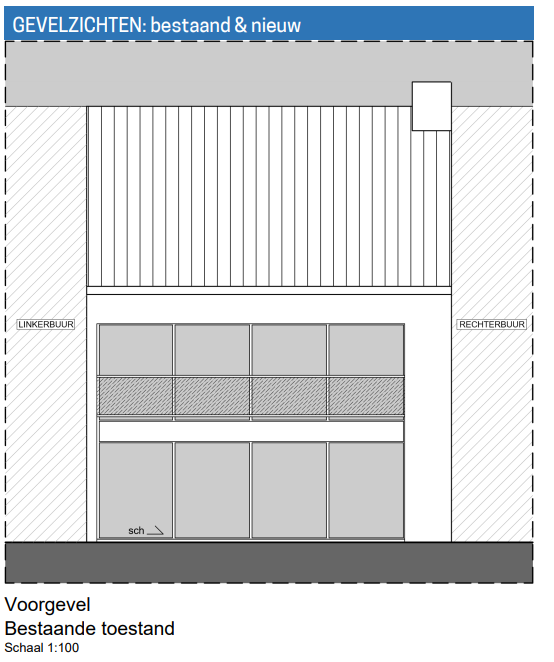 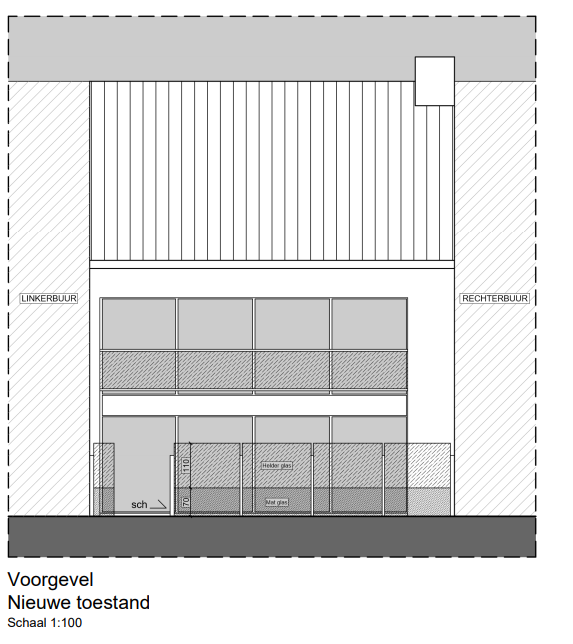 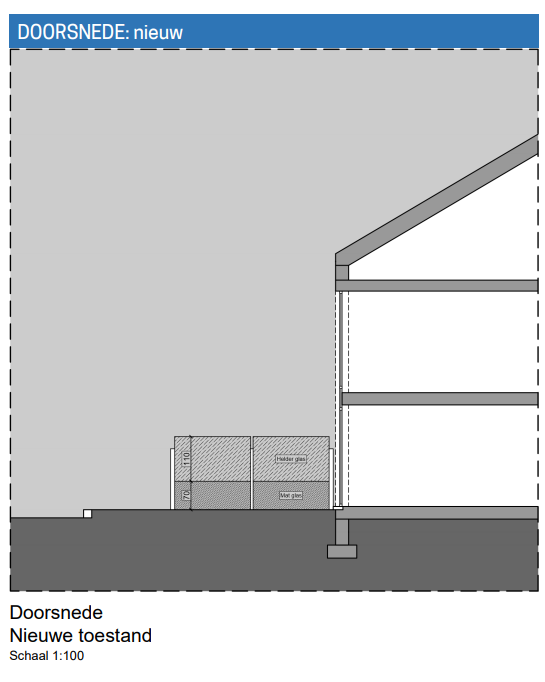 